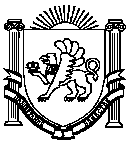 РЕСПУБЛИКА КРЫМ                                                                                                                                                               НИЖНЕГОРСКИЙ РАЙОН                                                                                                        ИЗОБИЛЬНЕНСКИЙ СЕЛЬСКИЙ СОВЕТ40-я  сессия 1-го созыва14.12.2017 года                           РЕШЕНИЕ №  2                      с.ИзобильноеОб утверждении Положения «Об организацииритуальных услуг и содержании муниципальныхкладбищ в Изобильненском сельском поселенииНижнегорского района Республики Крым»Руководствуясь Федеральным законом от 06.10.2003 г. № 131-ФЗ «Об общих принципах организации местного самоуправления в Российской Федерации», Законом Российской Федерации от 12.01.1996 г. № 8-ФЗ «О погребении и похоронном деле», Законом Республики Крым от 30.12.2015 г. № 200-ЗРК/2015 «О погребении и похоронном деле в Республике Крым», Уставом муниципального образования Изобильненское сельское поселение Нижнегорского района Республики Крым,СЕЛЬСКИЙ СОВЕТ РЕШИЛ:1.  Утвердить Положение «Об организации ритуальных услуг и содержании муниципальных кладбищ в Изобильненском сельском поселении Нижнегорского района Республики Крым» (прилагается).3. Обнародовать настоящее решение путем его размещения на информационных стендах и на официальном сайте Изобильненского сельского поселения Нижнегорского района Республики Крым в сети Интернет – izobilnoe-sp.ru.4. Решение вступает в силу со дня, следующего за днем его официального обнародования.5. Контроль за выполнением настоящего решения возложить на постоянную комиссию по вопросам коммунальной собственности и земельным отношениям Изобильненского сельского совета.Председатель Изобильненского сельского советаНизнегорского района Республики Крым                                          Л.Г.НазароваПриложениек решению № 2 40-й сессии       Изобильненского сельского советаНижнегорского района Республики Крымот 14.12.2017 г.ПОЛОЖЕНИЕОБ ОРГАНИЗАЦИИ РИТУАЛЬНЫХ УСЛУГ И СОДЕРЖАНИИМУНИЦИПАЛЬНЫХ КЛАДБИЩВ ИЗОБИЛЬНЕНСКОМ СЕЛЬСКОМ ПОСЕЛЕНИИНИЖНЕГОРСКОГО РАЙОНА РЕСПУБЛИКИ КРЫМ1. Общие положения1.1. Настоящее Положение «Об организации ритуальных услуг и содержании муниципальных кладбищ в Изобильненском сельском поселении Нижнегорского района Республики Крым» (далее по тексту - Положение) разработано в соответствии с Федеральным законом от 06.10.2003 г. № 131-ФЗ «Об общих принципах организации местного самоуправления в Российской Федерации», Федеральным законом от 12.01.1996 г. № 8-ФЗ «О погребении и похоронном деле» (с последующими изменениями и дополнениями), Законом Республики Крым от 30.12.2015 г. № 200-ЗРК/2015 «О погребении и похоронном деле в Республике Крым» и иными нормативными правовыми актами Российской Федерации в сфере погребения и похоронного дела и устанавливает основы организации похоронного дела, предоставления ритуальных услуг и содержания муниципальных кладбищ на территории Изобильненского сельского поселения Нижнегорского района Республики Крым (далее - поселение).1.2. Основные понятия, используемые в настоящем положении:- братские (общие) захоронения - места захоронения, предоставляемые на безвозмездной основе на территории кладбищ для погребения жертв массовых катастроф и иных чрезвычайных ситуаций, личность каждого из которых не установлена, чьи останки сохранились не целиком или не могут быть идентифицированы;- воинские захоронения - места захоронения, предоставляемые на безвозмездной основе на территории военных мемориальных кладбищ, воинских кладбищ (или на воинских участках общественных кладбищ) для погребения лиц, круг которых определен законодательством Российской Федерации;- гарантированный перечень услуг по погребению - минимальный перечень услуг, оказываемый специализированной службой по вопросам похоронного дела на безвозмездной основе в целях обеспечения государственных гарантий при погребении;- зона захоронения - основная функциональная часть территории кладбища, где осуществляется погребение, в том числе захоронение урн с прахом;- места захоронения - земельные участки, предоставляемые в зоне захоронения кладбища для погребения;- надмогильные сооружения (надгробия) - памятные сооружения, устанавливаемые на местах захоронения;- одиночные захоронения - места захоронения, предоставляемые на территории общественных кладбищ для погребения умерших (погибших) (далее умерших), не имеющих супруга (супруги), близких родственников, иных родственников либо законного представителя умершего, а также умерших, личность которых не установлена органами внутренних дел;- родственные захоронения - места захоронения, предоставляемые на безвозмездной основе на территории общественных, вероисповедальных кладбищ для погребения умершего таким образом, чтобы гарантировать погребение на этом же земельном участке умершего супруга (супруги) или близкого родственника;- семейные (родовые) захоронения – места захоронения, предоставляемые на платной основе (с учетом места родственного захоронения) на общественных кладбищах для погребения трёх и более умерших близких родственников, иных родственников;- специализированная служба по вопросам похоронного дела – организация, создаваемая органами местного самоуправления муниципальных образований Республики Крым в целях оказания гарантированного перечня услуг по погребению на безвозмездной основе;- уполномоченный орган местного самоуправления в сфере погребения и похоронного дела (далее по тексту - уполномоченный орган) - Администрация Изобильненского сельского поселения;- члены семьи – лица, связанные родством (свойством), совместно проживающие и ведущие совместное хозяйство;- кладбища, закрытые для свободного захоронения – кладбища, в зоне захоронения которых отсутствуют свободные земельные участки для предоставления мест захоронения;- санитарно-защитная зона – зона, отделяющая места погребения от жилой застройки, ландшафтно-рекреационной зоны, зоны отдыха и других объектов, с обязательным обозначением границ специальными информационными знаками.2. Полномочия администрации Изобильненского сельского поселения2.1. К полномочиям администрации сельского поселения в вопросах организации похоронного дела ритуальных услуг и содержания муниципальных кладбищ относятся:2.1.1. Установление правил содержания и посещения муниципальных кладбищ.2.1.2. Принятие решения о создании (закрытии) муниципальных кладбищ, отвод земельного участка для размещения мест погребения на территории поселения.2.1.3. Принятие решений о переносе мест захоронения, находящихся на территории поселения.2.1.4. Создание специализированной службы по вопросам похоронного дела и определение порядка ее деятельности.2.1.5. Регистрация ранее неизвестных мест захоронений, а в необходимых случаях - организация перезахоронения останков.2.1.6. Определение порядка деятельности муниципальных кладбищ.2.1.7. Установление цен (тарифов):- на услуги, предоставляемые согласно гарантированному перечню услуг по погребению на территории поселения.2.1.8. Прием на постоянное хранение оконченных делопроизводством книг регистрации надмогильных сооружений (надгробий).2.1.9. Участие в пределах предоставленных полномочий в разработке и реализации областных и муниципальных программ в сфере погребения и похоронного дела, осуществление мониторинга за их исполнением.2.1.10. Заключение муниципального контракта на работы по содержанию и эксплуатации муниципальных кладбищ.2.1.11.Подготовка муниципальных правовых актов по вопросам погребения и похоронного дела в пределах предоставленных полномочий.2.1.12. Выдача разрешений на предоставление места для захоронения.2.1.13. Ведение книг регистрации захоронений и книг регистрации надмогильных сооружений (надгробий).2.1.14. Проведение инвентаризации кладбищ.2.1.15. Осуществление иных полномочий, предусмотренных действующим законодательством.2.2. Утверждение нормативных правовых актов по вопросам организации похоронного дела и ритуальных услуг на территории поселения осуществляет  Изобильненский сельский совет.2.3. Ответственность за организацию похоронного обслуживания в поселении возлагается на уполномоченный орган.3. Полномочия специализированной службы по вопросам похоронного дела3.1. На специализированную службу по вопросам похоронного дела возлагается:3.1.1. Оказание гарантированного перечня услуг по погребению на безвозмездной основе супругу (супруге), близким родственникам, иным родственникам, законному представителю или иному лицу, взявшему на себя обязанность осуществить погребение умершего.3.1.2. Оказание перечня услуг по погребению умерших, личность которых не установлена органами внутренних дел в определенные законодательством Российской Федерации сроки, умерших, не имеющих супруга (супруги), близких родственников, либо законного представителя умершего или при невозможности осуществить ими погребение, а также при отсутствии иных лиц, взявших на себя обязанность осуществить погребение умерших.3.2. В помещении специализированной службы  по вопросам похоронного дела, где осуществляется прием заказов на оказание гарантированного перечня услуг по погребению, должна находиться в доступном для обозрения месте следующая обязательная информация:- Указ Президента Российской Федерации от 29.06.1996 № 1001 «О гарантиях прав граждан на предоставление услуг по погребению умерших»;- Федеральный закон «О погребении и похоронном деле»;- Закон Российской Федерации «О защите прав потребителей»;- Закон Республики Крым «О погребении и похоронном деле в Республике Крым»;- Положение «Об организации ритуальных услуг и содержании муниципальных кладбищ в Изобильненском сельском поселении Нижнегорского района Республики Крым»;- гарантированный перечень услуг по погребению;- перечень услуг по погребению умерших, личность которых не установлена органами внутренних дел в определенные законодательством Российской Федерации сроки, умерших, не имеющих супруга (супруги), близких родственников, иных родственников либо законного представителя, умершего или при невозможности осуществить ими погребение, а также при отсутствии иных лиц, взявших на себя обязанность осуществить погребение умерших, а также сведения о порядке его оказания;- правила работы кладбищ на территории поселения;- прейскуранты цен (тарифов) на оказываемые услуги по погребению и иные ритуальные услуги;- сроки оказания услуг по погребению и иных ритуальных услуг;- гарантийные сроки, если они установлены для конкретного товара;- образцы (модели) изготавливаемых и реализуемых предметов похоронного назначения либо альбомы (каталоги) с цветными фотографиями их образцов (моделей);- сведения о наличии санитарно-эпидемиологических заключений о предметах и веществах, используемых при погребении (гробы, урны, венки, бальзамирующие вещества и т.п.);- оформленная в установленном порядке книга отзывов и предложений, которая предоставляется по первому требованию лица, взявшего на себя обязанность осуществить погребение умершего;- адрес и телефон уполномоченного органа, который контролирует вопросы в сфере погребения и похоронного дела в поселении и уполномоченного органа Республики Крым в сфере погребения и похоронного дела.4. Гарантии и порядок осуществления погребенияНа территории Российской Федерации каждому человеку после его смерти гарантируются погребение с учетом его волеизъявления, предоставление бесплатно участка земли для погребения тела (останков) или праха в соответствии с Федеральным законом и Законом Республики Крым.4.1. Гарантии при осуществлении погребения умершего:Супругу (супруге), близким родственникам, иным родственникам, законному представителю или иному лицу, взявшему на себя обязанность осуществить погребение умершего, гарантируется:- выдача документов, необходимых для погребения умершего, в течение суток с момента установления причины смерти;- предоставление возможности нахождения тела умершего в морге бесплатно до семи суток с момента установления причины смерти в случае, если супруг (супруга), близкие родственники, иные родственники, законный представитель или иное лицо, взявшее на себя обязанность осуществить погребение умершего, извещены о смерти, но существуют обстоятельства, затрудняющие осуществление ими погребения; в случае поиска супруга (супруги), близких родственников, иных родственников либо законного представителя умершего этот срок может быть увеличен до четырнадцати дней.4.2. Гарантированный перечень услуг по погребению:4.2.1. Супругу (супруге), близким родственникам, иным родственникам, законному представителю или иному лицу, взявшему на себя обязанность осуществить погребение умершего, гарантируется оказание на безвозмездной основе следующего перечня услуг по погребению:а) оформление документов, необходимых для погребения:- медицинского свидетельства о смерти;- свидетельства о смерти и справки о смерти, выдаваемых в органах записи актов гражданского состояния (далее – органы ЗАГС);б) предоставление и доставку в один адрес гроба и других предметов, необходимых для погребения, включая погрузочно-разгрузочные работы;в) перевозку тела (останков) умершего на автокатафалке от места нахождения тела (останков) до кладбища, включая перемещение до места захоронения;г) погребение:- копку могилы для погребения и оказание комплекса услуг по погребению (в том числе захоронению урны с прахом);- предоставление и установку похоронного ритуального регистрационного знака с надписью (фамилия, имя, отчество умершего; даты его рождения и смерти, регистрационный номер захоронения).4.2.2 Стоимость услуг, предоставляемых согласно гарантированному перечню услуг по погребению, определяется решением заседания сессии Изобильненского сельского совета по согласованию с отделением Пенсионного фонда Российской Федерации по Республики Крым, Региональным отделением Фонда социального страхования Российской Федерации по Республике Крым, и исполнительным органом государственной власти Республики Крым в области государственного регулирования цен и тарифов, и возмещается специализированной службе по вопросам похоронного дела в 10-ти дневный срок со дня обращения этой службы в порядке, установленном законодательством Российской Федерации.4.3. Качество услуг, предоставляемых согласно гарантированному перечню услуг по погребению:4.3.1. Предметы и вещества, используемые при погребении (гробы, венки, бальзамирующие вещества и т.п.), допускаются к использованию при наличии сертификата, подтверждающего их санитарно-гигиеническую и экологическую безопасность.4.3.2. Специализированная служба по вопросам организации похоронного дела оказывает услуги, предоставляемые согласно гарантированному перечню услуг по погребению, с учетом следующих требований:- оформление документов, необходимых для погребения, не позднее суток с момента обращения в специализированную службу по вопросам организации похоронного дела;- прием заказа на организацию и проведение похорон (с уточнением адреса, по которому находится тело умершего, даты и времени похорон, маршрута следования траурной процессии, роста покойного);- оформление заказа на услуги автокатафалка и предметы похоронного ритуала, оформление счета-заказа;- предоставление обитого х/б тканью деревянного гроба, подушки, покрывала;- предоставление автокатафалка для перевозки гроба с телом и доставки похоронных принадлежностей;- устройство могилы, включающее разметку места захоронения для копки могилы, расчистку места захоронения от снега в зимнее время, копку могилы, зачистку поверхности дна и стенок могилы вручную;- ожидание проведения траурного обряда, закрытие и забивка крышки гроба и опускание гроба в могилу, засыпка могилы грунтом, устройство надмогильного холма высотой не менее 0,5 м от поверхности земли;- предоставление и установку похоронного ритуального регистрационного знака с надписью (фамилия, имя, отчество умершего; даты его рождения и смерти).4.4. Гарантии погребения умерших, личность которых не установлена органами внутренних дел в определенные законодательством Российской Федерации сроки, умерших, не имеющих супруга (супруги), близких родственников, иных родственников либо законного представителя, умершего или при невозможности осуществить ими погребение, а также при отсутствии иных лиц, взявших на себя обязанность осуществить погребение умерших.4.4.1. Перечень услуг по погребению умерших, личность которых не установлена органами внутренних дел в определенные законодательством Российской Федерации сроки, умерших, не имеющих супруга (супруги), близких родственников, иных родственников либо законного представителя, умершего или при невозможности осуществить ими погребение, а также при отсутствии иных лиц, взявших на себя обязанность осуществить погребение умерших, включает:а) оформление документов, необходимых для погребения;б) облачение тела;в) предоставление гроба;г) перевозку умершего на кладбище;д) погребение:- копку могилы для погребения и оказание комплекса услуг по погребению;- установку похоронного регистрационного знака.4.4.2. При отсутствии супруга (супруги), близких родственников, иных родственников либо законного представителя умершего или при невозможности осуществить ими погребение, а также при отсутствии иных лиц, взявших на себя обязанность осуществить погребение умершего на дому, на улице или в ином месте после установления органами внутренних дел его личности осуществляется специализированной службой по вопросам похоронного дела в течение трех суток с момента установления причины смерти, если иное не предусмотрено законодательством Российской Федерации.4.4.3. Погребение умерших, личность которых не установлена органами внутренних дел в определенные законодательством Российской Федерации сроки (неопознанные умершие), осуществляется специализированной службой по вопросам похоронного дела с согласия указанных органов путем предания тела (останков) умершего земле на специально отведенных участках кладбищ.Кремация неопознанных умерших не допускается.4.4.4. Для погребения умерших, указанных в пункте 4.4.1 настоящего Положения, выделяется место под одиночное захоронение на участке, специально отведенном для данной цели.4.4.5. Стоимость услуг по погребению лиц, указанных в пункте 4.4.1 настоящего Положения, утверждается муниципальным правовым актом в соответствии с порядком регулирования (установления) цен (тарифов) на территории поселения и возмещается специализированной службе по вопросам похоронного дела в порядке, установленном законом Республике Крым.4.5. Социальное пособие на погребение.4.5.1. Стоимость услуг, предоставляемых согласно гарантированному перечню услуг по погребению, возмещается специализированной службе по вопросам похоронного дела в десятидневный срок:- в случаях, если умерший не подлежал обязательному социальному страхованию на случай временной нетрудоспособности и в связи с материнством на день смерти не являлся пенсионером, а также в случае рождения мертвого ребенка по истечении 154 дней беременности социальное пособие на погребение выплачивается за счет средств бюджета Республики Крым в размере, ровном стоимости услуг, предоставляемых согласно гарантированному перечню услуг по погребению, предусмотренном п. 1 ст. 10 Федерального закона от 12 января 1996 года № 8-ФЗ «О погребении и похоронном деле».4.5.2. Социальное пособие выплачивается, если обращение за ним последовало не позднее шести месяцев со дня смерти.4.5.3. Оплата стоимости услуг, предоставляемых сверх гарантированного перечня услуг по погребению, производится за счет средств супруга, близких родственников, иных родственников, законного представителя умершего или иного лица, взявшего на себя обязанность осуществить погребение умершего.4.5.4 Выплата социального пособия на погребение производится в день обращения на основании справки о смерти, выданной органами записи актов гражданского состояния (далее - ЗАГС):- органом, в котором умерший получал пенсию;- органом социальной защиты населения по месту жительства в случаях, если умерший не подлежал обязательному социальному страхованию на случай временной нетрудоспособности и в связи с материнством на день смерти и не являлся пенсионером, а также в случае рождения мертвого ребенка по истечении 154 дней беременности;- организацией (иным работодателем), которая являлась страхователем по обязательному социальному страхованию на случай временной нетрудоспособности на день смерти и в связи с материнством по отношению к умершему на день смерти либо по отношению к одному из родителей (иному законному представителю) или иному члену семьи умершего несовершеннолетнего на день смерти этого несовершеннолетнего;- территориальным органом Фонда социального страхования Российской Федерации, в котором был зарегистрирован в качестве страхователя умерший на день смерти либо зарегистрирован в качестве страхователя один из родителей (иной законный представитель) или иной член семьи умершего несовершеннолетнего на день смерти этого несовершеннолетнего.5. Основы похоронного дела.5.1. Имущество, используемое в сфере погребения и похоронного дела.5.1.1. Владение, пользование и распоряжение имуществом, находящимся в собственности поселения и используемом в сфере погребения и похоронного дела, осуществляется в соответствии с законодательством Российской Федерации и законодательством Республики Крым и муниципальными правовыми актами.5.2. Уполномоченный орган администрации поселения в сфере погребения и похоронного дела.К ведению уполномоченного органа относятся:- контроль за соблюдением на территории поселения требований законодательства в сфере погребения и похоронного дела;- соблюдение правил содержания и эксплуатации муниципальных кладбищ;- взаимодействие с исполнительными органами государственной власти Республики Крым, администрацией Нижнегорского района в пределах своих полномочий по вопросам финансовой, бюджетной, инвестиционной, ценовой, тарифной политики и градостроительной деятельности в сфере погребения и похоронного дела;- подготовка проектов муниципальных правовых актов по вопросам погребения и похоронного дела в пределах предоставленных полномочий;- координация деятельности специализированной службы по вопросам похоронного дела;- установление требований к качеству услуг, предоставляемых согласно гарантированному перечню услуг по погребению;- ведение книг регистрации захоронений и книг регистрации надмогильных сооружений (надгробий);- установление порядка инвентаризации кладбищ и проведение инвентаризации;- выделение места для захоронения на кладбище с соблюдением установленных норм отвода каждого земельного участка для захоронения;- выдача удостоверений о захоронении;- подготовка регистрационных знаков;- перерегистрация семейных (родовых) захоронений, внесение соответствующих изменений в книгу регистрации захоронений (захоронений урн с прахом), передачу информации о перерегистрации семейных (родовых) захоронений в администрацию сельского поселения;- хранение книг регистрации надмогильных сооружений (надгробий);- контроль за хранением и формированием архивных документов по регистрации захоронений (перезахоронений) и установки надмогильных сооружений (надгробий);- передача оконченных делопроизводством книг регистрации захоронений (захоронений урн с прахом) на постоянное хранение в муниципальный архив;- сбор данных, характеризующих состояние вопросов погребения и похоронного дела на территории поселения и предоставление установленной отчетности в органы государственной власти;- другие полномочия, установленные настоящим Положением, иными нормативными правовыми актами.5.3. Услуги по погребению.К услугам по погребению относятся:- услуги, предусмотренные гарантированным перечнем услуг по погребению;- услуги по перезахоронению;- услуги по эксгумации;- услуги по изготовлению цинковых гробов и их опайке.5.4. Организация похоронного обслуживания населения.5.4.1. Лицу, взявшему на себя обязанность осуществить погребение, гарантируется оказание на безвозмездной основе следующего перечня услуг по погребению умершего, организует, координирует и контролирует выполнение всего процесса погребения от оформления документов, необходимых для погребения, до погребения включительно.5.4.2. Транспортировка умерших в морг из медицинских учреждений осуществляется за счет средств данных медицинских учреждений.5.4.3. Транспортировка в морг с места обнаружения или происшествия умерших, не имеющих супруга (супруги), близких родственников, иных родственников либо законного представителя умершего, а также иных умерших для производства судебно-медицинской экспертизы и патолого-анатомического вскрытия (за исключением умерших в медицинских учреждениях), осуществляется за счет средств местного бюджета юридическими лицами или индивидуальными предпринимателями, заключившими муниципальный контракт (договор) на оказание данного вида услуг в соответствии с законодательством РФ.5.4.4. В случаях, не предусмотренных п. 5.4.2., 5.4.3. настоящего Положения, транспортировка умерших в морг осуществляется юридическими лицами или индивидуальными предпринимателями за счет средств лица, взявшего на себя обязанность осуществить погребение умершего.5.4.5. Лицо, взявшее на себя обязанность осуществить погребение умершего, должно обратиться с заявлением в уполномоченный орган для выделения места для захоронения.К заявлению прилагается копия свидетельства о смерти с подлинником для сверки. Земельный участок для погребения тела (останков) умершего, либо урны с прахом умершего предоставляется уполномоченным органом в соответствии с установленной планировкой кладбища и показывается с выездом на кладбище.При подготовке могил обязательно соблюдается рядность мест захоронений. Копка могилы производится, как правило, накануне дня погребения. Присутствие заказчика при этом необязательно. Учитывая климатические условия, специализированная служба по вопросам похоронного дела может подготавливать места для погребения умерших заранее.Надмогильный холм устанавливается высотой не менее 0,5 метра от поверхности земли.При погребении умершего на каждом надмогильном холме или рядом с надмогильным сооружением (крест, памятник, надгробие и т.д.) устанавливается табличка с инвентарным номером. Данный номер заносится в книгу регистрации захоронений.5.4.6. Каждое захоронение на муниципальных кладбищах поселения регистрируется уполномоченным органом в книге регистрации захоронений.6. Порядок деятельности общественных кладбищ6.1. На территории кладбищ запрещена какая-либо предпринимательская деятельность, несовместимая с их целевым назначением.Торговля цветами, предметами похоронного ритуала и материалами по благоустройству могил может осуществляться только в местах, отведенных для этих целей уполномоченным органом.6.2. На территории кладбищ проводятся захоронения умерших (урн с прахом). Погребение осуществляется путем придания тела (останков) умершего земле.6.3. Места захоронения предоставляются уполномоченным органом в соответствии с установленной планировкой кладбища. Ширина разрывов между местами захоронения не может быть менее 0,5 метра.6.4. Не допускается устройство захоронений с нарушением установленной планировки кладбища, в т.ч. между местами захоронений, на обочинах дорог и в границах санитарно-защитной зоны.6.5. Места захоронения, предоставленные в соответствии с законодательством Российской Федерации, Республики Крым и настоящим Положением, не могут быть принудительно изъяты, в том числе при наличии на указанных местах захоронения неблагоустроенных (брошенных) могил.6.6. Установка надмогильных сооружений (надгробий) осуществляется по согласованию с уполномоченным органом.6.7. Порядок установки надмогильных сооружений (надгробий):6.7.1. Лицо, устанавливающее надмогильное сооружение (надгробие), должно обратиться в уполномоченный орган с заявлением.К заявлению прилагается документ, подтверждающий место захоронения.6.7.2. Уполномоченный орган на основании заявления выдает разрешение на установку надмогильного сооружения (надгробия).6.7.3. Уполномоченным органом вносится запись в книгу регистрации надмогильных сооружений (надгробий) и в удостоверение о захоронении.6.8. Надмогильные сооружения (надгробия) и ограды, установленные за пределами мест захоронения, подлежат сносу.6.9. На местах захоронения под захоронение разрешается не ранее чем через 20 лет. Под захоронение урны с прахом в родственную могилу разрешается независимо от времени предыдущего захоронения.6.10. Запрещается самовольное занятие земельных участков и их использование для устройства могил как непосредственно при осуществлении погребения умершего, так и под будущие захоронения.6.11. Уполномоченный орган ведет учет всех видов захоронений, произведенных на территории кладбищ, а также проводит их инвентаризацию не реже 1 раза в 3 года.7. Места захоронения7.1. Захоронение умерших (погибших) в поселении осуществляется на специально отведенных для этих целей в соответствии с санитарными, экологическими и иными требованиями участках земли с сооружаемыми на них кладбищами. Отвод земельного участка для размещения мест погребения осуществляется в соответствии с Земельным законодательством.7.2. Места захоронений подразделяются на следующие виды: одиночные, родственные, семейные (родовые), почетные, воинские, братские (общие).7.3. Одиночные захоронения.7.3.1. Размер места одиночного захоронения составляет 2,5 м x 2,0 м x 1,0 м (длина, глубина, ширина).7.3.2. Места для одиночных захоронений предоставляются бесплатно на территории общественных кладбищ для погребения одиноких граждан, граждан, при захоронении которых лицо, взявшее на себя обязанность осуществить погребение, не заявило о создании родственного или семейного захоронения, а также граждан, личность которых не установлена органами внутренних дел, или не имеющих супруга, близких родственников, или иных родственников, либо законного представителя или невозможности ими осуществить погребение.7.3.3. При предоставлении места для одиночного захоронения удостоверение об одиночном захоронении не выдается за исключением случаев, установленных в п.7.3.4.7.3.4. В случае появления близких родственников, иных родственников, на основании их письменного обращения и предоставления документов, подтверждающих родственные отношения, выдается удостоверение о захоронении с последующей возможностью погребения родственника в данную могилу согласно п.6.10.7.4. Родственные захоронения.Места для родственных захоронений предоставляются уполномоченным органом на безвозмездной основе в день обращения лица, взявшего на себя обязанность осуществить погребение умершего, специализированной службы по вопросам похоронного дела или иного хозяйствующего субъекта с заявлением о предоставлении места для родственного захоронения. К заявлению прилагается копия свидетельства о смерти (с приложением подлинника для сверки).7.4.1. Размер места родственного захоронения составляет 2,5 м x 2,0 м x 2,0 м (длина, глубина, ширина).При предоставлении места родственного захоронения выдается свидетельство о регистрации родственного захоронения уполномоченным исполнительным органом в сфере погребения и похоронного дела.7.4.3. Форма свидетельства о регистрации родственного захоронения утверждается органом местного самоуправления.Лицу, на которое зарегистрировано родственное захоронение, предоставляется право быть в дальнейшем погребенным на данном месте захоронения, а также разрешается производить погребение на месте захоронения супруга и близких родственников умершего.При подзахоронении на месте родственного захоронения в уполномоченный орган в сфере погребения и похоронного дела представляются:- заявление лица, взявшего на себя обязанность осуществить погребение путем подзахоронения на месте родственного захоронения, в произвольной форме;- свидетельство о регистрации родственного захоронения;- письменное согласие лица, на которое зарегистрировано родственное захоронение (в случаях если лицо, взявшее на себя обязанность осуществить погребение, не является лицом, на которое зарегистрировано данное родственное захоронение);- паспорт или иной документ, удостоверяющий личность лица, взявшего на себя обязанность захоронения;- медицинское свидетельство о смерти умершего, тело которого подлежит подзахоронению в родственную могилу или свидетельство о смерти умершего, выданное органами ЗАГС.7.5. Воинские захоронения.7.5.1. Воинские захоронения - места захоронения площадью 5 кв. метров, предоставляемые бесплатно на территории воинских кладбищ (или на воинских участках общественных кладбищ) для погребения категорий лиц, определенных законодательством Российской Федерации в сфере погребения и похоронного дела.7.5.2. Места воинских захоронений предоставляются непосредственно при погребении умершего.7.5.3. При предоставлении места для воинского захоронения уполномоченным органом в сфере погребения и похоронного дела выдается свидетельство о регистрации воинского захоронения в порядке, определенном органом местного самоуправления.7.6. Братские (общие) захоронения.Братские (общие) захоронения - места захоронения, предоставляемые на территории кладбищ для погребения жертв массовых катастроф и иных чрезвычайных ситуаций, личность каждого из которых не установлена, чьи останки сохранились не целиком или не могут быть идентифицированы.Погребение на местах братских (общих) захоронений осуществляется с соблюдением государственных санитарно - эпидемиологических правил и гигиенических нормативов при наличии санитарно - эпидемиологического заключения органов, уполномоченных осуществлять федеральный государственный санитарно-эпидемиологический надзор.Размер места для братского (общего) захоронения и его размещение на территории кладбища определяются в каждом конкретном случае администрацией поселения.7.7. Старые военные и ранее неизвестные захоронения.7.7.1. Старыми военными и раннее неизвестными захоронениями считаются захоронения погибших в боевых действиях, проходивших на административной территории Республики Крым, а также захоронения жертв массовых репрессий.7.7.2. Перед проведением любых работ на территориях боевых действий, концентрированных лагерей и возможных захоронений жертв массовых репрессий органы местного самоуправления обязаны провести обследование местности в целях выявления возможных неизвестных захоронений.7.7.3. При обнаружении старых военных и ранее неизвестных захоронений органы местного самоуправления обязаны обозначить и зарегистрировать места захоронения, а в необходимых случаях - организовать перезахоронение останков погибших в соответствии с законодательством Российской Федерации.7.8. Стены скорби.Стены скорби для захоронения урн с прахом умерших создаются на специально выделенных участках земли в соответствии с законодательством Российской Федерации.7.9. Крематории.Для предания тел (останков) умерших огню (кремации) с соблюдением того или иного обряда погребения на отведенных участках земли в соответствии с законодательством Российской Федерации могут сооружаться крематории. Крематории находятся в ведении органов местного самоуправления.Порядок деятельности крематориев определяется органами местного самоуправления.8. Правила содержания и обустройство территории муниципальных кладбищ8.1. Территория кладбища подразделяется на функциональные зоны:- входную;- траурных церемониалов (ритуальную);- административно-хозяйственную;- захоронений.8.2. Во входной зоне должны быть предусмотрены въезд-выезд для автотранспорта и вход-выход для посетителей, бесплатная стоянка для транспортных средств с соблюдением законодательства Российской Федерации о безопасности дорожного движения.8.3. При прокладке на кладбище проездов и внутриквартальных дорог расстояние от наиболее удаленной могилы на участке до проезда или дороги должно быть не более 25 м.8.4. Площадь зеленых насаждений должна составлять не менее 20 процентов общей площади кладбища.8.5. Посадка деревьев на участках захоронения допускается только в соответствии с проектом озеленения кладбища.8.6. Территория кладбища должна быть ограждена по периметру.8.7. Уполномоченный орган должен обеспечить:- содержание в исправном состоянии зданий, инженерного оборудования территории кладбища, ее ограды, дорог, площадок и их ремонт;- уход за зелеными насаждениями на территории кладбища;- вывоз с территории кладбища засохших венков и цветов;- систематическую уборку территории кладбища и своевременный вывоз мусора;- соблюдение правил пожарной безопасности;- соблюдение санитарных норм и правил;- обустройство контейнерных площадок для сбора мусора;- водоснабжение для поливочных целей.8.8. Обязанности по содержанию, благоустройству мест захоронения, в том числе по ремонту надгробных сооружений (надгробий) и оград, осуществляют лица, на которых зарегистрированы места захоронений.8.9. Лица, на которых зарегистрированы захоронения, обязаны выполнять требования настоящего Положения:- содержать захоронения в благоустроенном состоянии;- складывать мусор и отходы только в специально отведенных местах;- при обустройстве и содержании захоронений не наносить материального и морального ущерба другим лицам;- не огораживать площадь более размеров, предусмотренных настоящим Положением;- устанавливать ограды, изготовленные только по размерам выделенного участка под захоронение.9. Оказание услуг по эксгумации и перезахоронению умерших9.1. Эксгумация и перезахоронение останков умершего могут производиться по обращению супруга (супруги) умершего или родственников умершего, а также по требованию правоохранительных органов на основании постановления об эксгумации.При наличии возражений супруга (супруги) умершего или родственников умершего эксгумация и перезахоронение производятся на основании решения суда о проведении эксгумации.9.2. Если эксгумация и перезахоронение проводятся по обращению супруга (супруги) умершего или родственников умершего, в специализированную службу по вопросам похоронного дела представляются следующие документы:- заявление установленного образца о согласии супруга (супруги) умершего или родственников умершего с эксгумацией и перезахоронением умершего;- санитарно-эпидемиологическое заключение об отсутствии особо опасных инфекционных заболеваний умершего;- свидетельство о смерти.Специализированная служба по вопросам похоронного дела в случае необходимости вправе затребовать дополнительные документы.9.3. Эксгумация и перезахоронение по желанию супруга (супруги) умершего или родственников умершего производятся специализированной службой по вопросам похоронного дела в дневное время с соблюдением требований санитарных правил и норм.10. Регистрация (перерегистрация) захоронений10.1. Каждое захоронение, произведенное на территории кладбища, регистрируется в порядке, установленном органом местного самоуправления, о чем уполномоченным органом в сфере погребения и похоронного дела вносится соответствующая запись в книге регистрации захоронений (захоронений урн с прахом), делается отметка на разборчивом чертеже квартала кладбища, а также выдается свидетельство о регистрации захоронения.Регистрация захоронений осуществляется при наличии медицинского свидетельства о смерти или свидетельства о смерти, выданного ЗАГС, а регистрация захоронения урны с прахом - при наличии свидетельства о смерти, выданного ЗАГС, и справки о кремации.10.2. Книги регистрации захоронений должны быть пронумерованы, прошнурованы и скреплены подписью председателя Изобильненского сельского совета – главы администрации Изобильненского сельского поселения или заместителя главы администрации Изобильненского сельского поселения и печатью. На каждое кладбище ведется отдельная книга со своим порядковым номером.10.3. Формы книг регистрации захоронений (захоронений урн с прахом) и свидетельств о регистрации захоронения, а также порядок ведения указанных книг и порядок выдачи свидетельств о регистрации захоронения утверждаются органами местного самоуправления.10.4. Книги регистрации захоронений (захоронений урн с прахом) являются документами строгой отчетности и относятся к делам с постоянным сроком хранения. Порядок передачи книг регистрации захоронений (захоронений урн с прахом) на постоянное хранение в архивный фонд муниципальных архивов устанавливается органами местного самоуправления.10.5. Книги, законченные делопроизводством, до сдачи их в муниципальный архив хранятся уполномоченным органом в условиях, исключающих их порчу или утрату.10.6. Перерегистрация свидетельств о регистрации захоронения на иных лиц (родственников, близких родственников) носит заявительный характер и осуществляется уполномоченным органом в сфере погребения и похоронного дела в течении трех рабочих дней со дня предоставления соответствующего заявления с указанием причин перерегистрации.В отношении семейных (родовых) захоронений перерегистрация производится на близких и иных родственников, а при отсутствии таковых - на других лиц.10.7. При перерегистрации захоронений уполномоченным органом вносятся соответствующие изменения в книгу регистрации захоронений (захоронений урн с прахом) и в удостоверение о захоронении.10.8. Информация о перерегистрации семейных (родовых) захоронений вносится уполномоченным органом в реестр семейных (родовых) захоронений в течение трех рабочих дней со дня проведения перерегистрации и направляется для сведения в уполномоченный орган Республики Крым в сфере погребения и похоронного дела.11. Регистрация надмогильных сооружений (надгробий)11.1. Регистрация установки и замены каждого надмогильного сооружения (надгробия) осуществляется уполномоченным органом, о чем делается соответствующая запись в книге регистрации надмогильных сооружений (надгробий) и в удостоверении о захоронении. Взимание платы за регистрацию установки надмогильного сооружения (надгробия) и внесение соответствующей записи в удостоверение о захоронениях не производится.11.2. Регистрация установки и замены надмогильных сооружений (надгробий) производится при предъявлении лицом, на имя которого зарегистрировано место захоронения (или его представителем), паспорта или иного документа, удостоверяющего личность, удостоверения о захоронении, а также документа, подтверждающего изготовление надмогильного сооружения (надгробия).11.3. Книги регистрации надмогильных сооружений (надгробий) являются документами строгой отчетности и подлежат постоянному хранению в администрации поселения.11.4. Образец книги регистрации надмогильных сооружений (надгробий), порядок ее ведения и подготовки для постоянного хранения устанавливаются уполномоченным органом Республики Крым в сфере погребения и похоронного дела по согласованию с уполномоченным Правительством Республики Крым области центральным исполнительным органом государственной власти Республики Крым в сфере управления архивным делом.11.5. Уполномоченный орган вправе устанавливать ограничения по высоте надмогильных сооружений (надгробий).11.6. Установка надмогильных сооружений (надгробий) либо оград за границами предоставленных мест захоронения, влечет наложение административного штрафа в соответствии с действующим законодательством.12. Правила посещения муниципальных кладбищ поселения, права и обязанности граждан12.1. Кладбища ежедневно открыты.12.2. На территории кладбища посетители должны соблюдать общественный порядок и тишину.12.3. Посетители кладбища имеют право:а) устанавливать памятники в соответствии с образцами оформления участка захоронения;б) сажать цветы на местах захоронений;в) сажать деревья, в соответствии с проектом озеленения кладбища по согласованию с уполномоченным органом;г) беспрепятственно проезжать на территорию кладбища в случаях установки (замены) надмогильных сооружений (памятники, стелы и т.п.);д) производить уборку мест захоронений;е) пользоваться местами для складирования мусора.12.4. На территории кладбища посетителям запрещается:а) устанавливать, переделывать и снимать памятники, мемориальные доски и другие надмогильные сооружения без уведомления уполномоченного органа;б) портить памятники, оборудование кладбища, засорять территорию;в) ломать зеленые насаждения, рвать цветы;г) выгуливать собак, пасти домашних животных, ловить птиц;д) разводить костры, добывать песок и глину, резать дерн;е) кататься на вело-, мототранспорте, лыжах и санях и т.п.;ж) въезжать на территорию кладбища на автомобильном транспорте, за исключением инвалидов и престарелых.12.5. Возникающие имущественные и другие споры между гражданами и уполномоченным органом разрешаются в установленном действующим законодательством порядке.13. Ответственность за неисполнение требований настоящего Положения13.1. Лица, виновные в нарушении настоящего Положения, несут ответственность в соответствии с действующим законодательством.